SERVIÇO PÚBLICO FEDERAL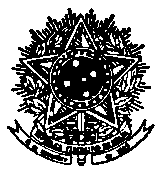 UNIVERSIDADE FEDERAL DE SANTA CATARINASECRETARIA DE GESTÃO DE PESSOASDEPARTAMENTO DE DESENVOLVIMENTO DE PESSOASCAMPUS UNIVERSITÁRIO REITOR JOÃO DAVID FERREIRA LIMA - TRINDADE CEP: 88.040-900 - FLORIANÓPOLIS - SCTELEFONE: (48) 3721-4574 E-MAIL: concurso.ddp@contato.ufsc.brEdital 035/DDP/2017(PROVA ESCRITA COM 2 QUESTÕES ELABORADAS)A Diretora do Departamento de Desenvolvimento de Pessoas da Universidade Federal de Santa Catarina torna público o cronograma de provas do concurso público para o Departamento de Jornalismo, de que trata o Edital n° 035/DDP/2017, para o campo de conhecimento: Inovação e empreendedorismo em jornalismo.Florianópolis, 20 de setembro de 2017DataHorárioAtividadeLocal20/10/201713hInstalação dos Trabalhos com a presença de todos os candidatosSala 145 – CCE – prédio A1º andar20/10/201713h30minProva Escrita com duas questões elaboradas pela banca Sala 145 – CCE – prédio A1º andar23/10/20178h00Divulgação da lista de aprovados na prova escritaMural do Departamento de Jornalismo e no link:www.jornalismo.ufsc.br24/01/20178h00Término do prazo para interposição de recursosDireção do Centro de Comunicação e Expressão – Prédio B – CCE - Térreo23/10/201709h00Divulgação do cronograma ajustado.Mural do Departamento de Jornalismo e no link:www.jornalismo.ufsc.br 23/10/201710h00Início do sorteio do ponto para a Prova Didática, por ordem de inscrição, em intervalos de 1 hora. Entrega pelo candidato das cópias do projeto de atividades acadêmicas e memorial descritivo e do Curriculum Vitae, da Plataforma Lattes, documentado.Sala 37 A – Departamento de Jornalismo – prédio A do CCE - Térreo23/10/201711h30minInício da Prova de Títulos pela Banca ExaminadoraSala 37 A – Departamento de Jornalismo – prédio A do CCE - Térreo24/10/201710h00Início da Prova didática por ordem de inscriçãoSala Drummond – Prédio B do CCE - Térreo25/10/201710h00Início das apresentações do projeto de atividades acadêmicas e memorial descritivo, por ordem de inscrição. Sala Drummond – Prédio B do CCE - Térreo 26/10/2017       15h00 Sessão pública para apuração do resultado do concursoSala 37 A – Departamento de Jornalismo – prédio A do CCE - Térreo